 	The form and use of the imperative	 2. To give commands	 3. To give advice	 4. To invite	Use of the emphatic do with the imperative	 	The Simple present of the verb to be	 Examples:	Remember:	 	The Simple Present	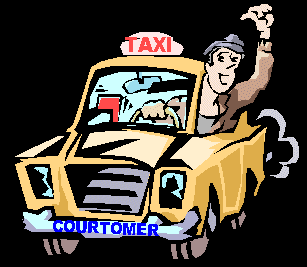  Examples:	 Examples:	 So the rule is:	 There are however some special cases. Here are the spelling rules:	 Examples:	 Exception:	 2; Verbs never take an "s" in the the negative and interrogative forms.	 3. don't is the short form of "do not". You can say either:	 4.doesn't is the short form of "does not". you can say either:	The Present Continuous / Progressive	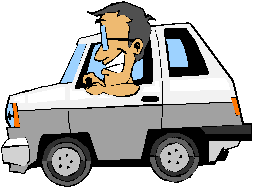 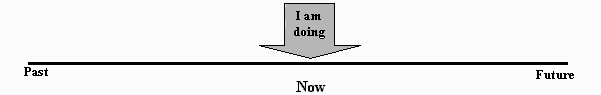  	The present continuous is used to talk about actions happening at the time of speaking.  Example:	 Example:	 	The Simple Past of the Verb "to be"	The affirmative form:	 Examples:	The interrogative form:	 Examples:	The negative form:	 Examples:	 2. weren't is the short form of were not. You can say either:	 	The Simple Past	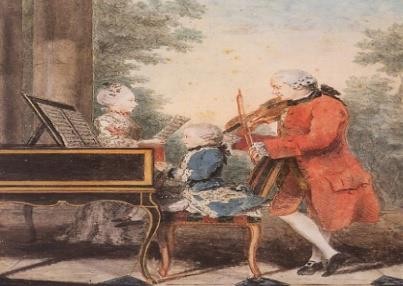  Examples:	 Examples:	 Examples:	 Past habitual action	 Events that were true for some time in the past	 	Spelling of the -ed forms	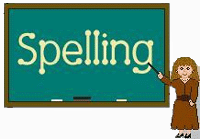 The past continuous / progressiveThe past continuous:The past continuous, also called past progressive, is used to refer to an action that was continuous (i.e. an action that was going on) at a particular time in the past.This page will present the form and the use of the past continuous (progressive.) (More on the present continuous / progressive)Before you continue the lesson, read the following passage and try to see how the verbs in bold are formed and used.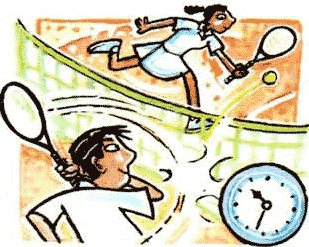 The form of the past continuous:The past continuous is formed as follows:The affirmative form:Examples:Yesterday evening I was watching a film, when someone knocked on the door.This morning I was revising my lessons when my father came in.Jim and Liza were playing tennis yesterday at 11:00.The interrogative form:Examples:What were you doing yesterday evening?And what was your mother doing?Where were you going, this morning at 7:30?What were Jim and Liza doing?The negative form:Examples:I wasn't reading a book yesterday evening; I was watching a film.My mother wasn't preparing dinner; she was working on the computer.We weren't playing cards.The use of the past continuous: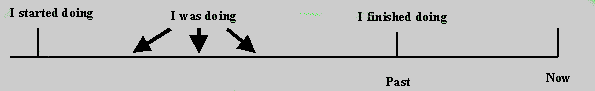 We use the past continuous to say that somebody was in the middle of doing something at a certain time in the past.Example:"This time yesterday, I was doing my homework."We use the past continuous to say that something happened in the middle of something else:Example:"Bob burnt his hand when he was cooking dinner yesterday" "While I was working in the garden, I hurt my back."Remember:"Wasn't playing" and "weren't playing" are the short forms of "was not playing" and "were not playing" 	Going to and Present Continuous	 B. We also use 'going to' to make predictions.	 	The Simple Future	 Examples:	 Examples:	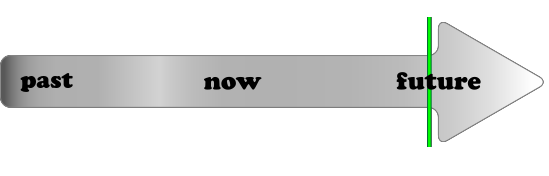  2. You can use shall instead of will for I and we:	 3. 'll is the short form of will. You can say either:	 4. Won't is the short form of will not. You can say either:	 	Future Progressive	 NOTE:	 Examples:	Remember:	 1.   The past participle of regular verbs is :	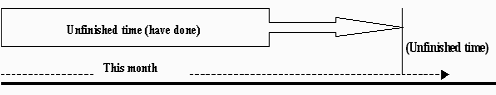  	" He has just taken the medicine."	 	Present Perfect Continuous	 Note:	 Examples:	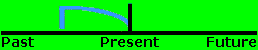  	For or Since with the Present Perfect	 Examples:	 NOTE:	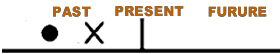  Examples:	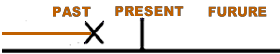  Example:	 	Future Perfect Simple	 NOTE:	 Examples:	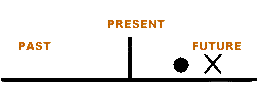  Examples:	 	Future Perfect Continuous (Progressive)	 NOTE:	 Examples:	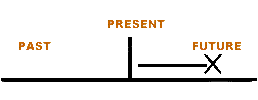  2.Typically, the subjunctive is used after these structures:	 Examples	 3.Some fixed expressions use the subjunctive. Here are some examples:	In conditional sentences type II	 The subjunctive form of the verb to be is used in conditional sentences type II, So after 'if' (and	 other words having the same meaning) the verb 'to be' takes the form of the past subjunctive.	 	Conditional Simple	 	Conditional Progressive	Examples	 	Clauses	 	Sentence and sentence structure	 	The girl is learning how to drive	 Complex sentences contain more than one clause.	 	Adjective Clauses	What is an adjective clause?	 There are two types of adjective clauses:	What is an adjective clause?	 Examples	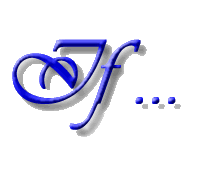  Conditional Sentence Type 2	 Conditional Sentence Type 3	 Relative clauses can be introduced by:	Concessive clause - Although, even though...Concessive clauseA concessive clause is a clause which begins with "although" or "even though" and which expresses an idea that suggests the opposite of the main part of the sentence.The sentence "Although he's quiet, he's not shy" begins with a concessive clause- "Although he's quiet " which has an opposite meaning of - "he's not shy" which is the main part of the sentence.NOTE: " In spite of" , " despite" have similar meaning to "although" or "even though". BUT they don't introduce clauses. They have different syntax. They are followedby nouns or gerunds (verb+ing.) They don't introduce a clause (subject + verb.)Although, even though:Study these examples:"He had enough money."" He refused to buy a new car."The above two statements can be combined as follows :ORStructure:"Although", and "even though" introduce concessive clauses.Examples:Although it was raining, he walked to the station.Even though she is very old, she runs fast.Despite / in spite of:Despite and in spite of do not introduce a concessive clause. They are rather followed by a noun or a verb+ing form.Study this example:"He had enough money.""He refused to buy a new car."The above two statements can be combined as follows :ORStructureExamples:Despite /in spite of the rain, he walked to the station.Despite /in spite of being tired, he walked to the station.Remember:1. Although, even though + subject + verb (Concessive clause)3. In spite of, despite + noun or verb+ing (Not a concessive clause)There are structural similarities between:"in spite of", "despite" and "although", "even though""because of", "due to", "owing to", "thanks to" and "because", "since ,"as", "for". (Expressing cause and effect)More on cause and effect to see the use of "because, since, as, for, because of, due to ... "What is an appositive?	 1. If both elements are singular, then the verb is singular too.	 2. However, if one of the elements is plural, then use a plural verb.	 	They look like they have been having fun. = They look as if they have been having fun.	 	Expressing Purpose	 Examples:	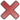 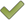 Rules of parallelism	 	The Gerund	 Examples of gerund:	 Examples of present participle:	 	Gerund or Infinitive	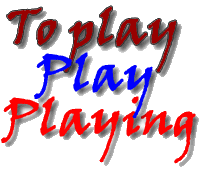  3- After prepositions	 2- After adjectives	 	Modal verbs and their meaning	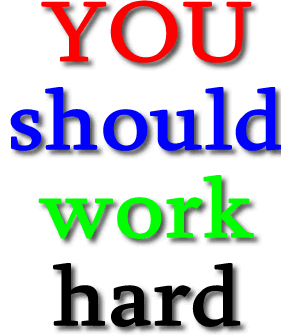  	Modals in the Present and Past	 	modal + have + past participle	 Example:	 Except for modals that express obligation,ability and lack of necessity:	 	Must and Have to	 Examples:	 	will is used with all persons	 	shall is used with the first person singular and plural	 	The short form of will and shall is 'll	 	 	 As said above shall is used with first person singular and plural (I and we.) But there is a very	 special use of shall with other persons to make a promise, command or threat as noted below:	 In American English shall is mainly used in formal or legal documents:	 	Predicate	 consider the following sentence:	 	Bill likes soccer.	 Adjectival predicates:	 Adverbial complement:	 	Determiners	 	I met a friend.	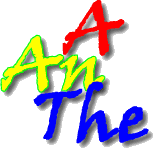 I work in a factory in New York.I borrowed a pencil from a passenger sitting next to me. The indefinite article a is used before a consonant sound:	 	I live in a house. The house is quite old and has four bedrooms.	 	I ate in a Chinese restaurant. The restaurant was very good.	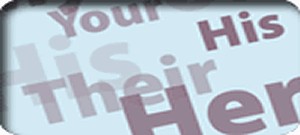 Examples	 Examples:	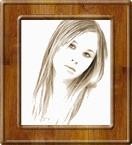 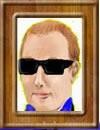  	This is your (possessive adjective) book and this is mine (possessive pronoun).  2. its, their are possessive adjectives.	 You may also be interested in:	Review:	 Here are the main distinctions:	 With Both	 With Countable Nouns	Use of some and any	Study the following tables:	 In the interrogative forms we use:	 In the negative forms we use:	 In formal written English:	Types of questions	 There are two types of questions:	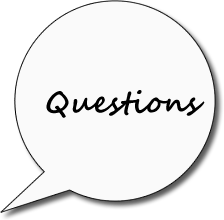  Also note that you have to:	D. Other transformations	 Family members	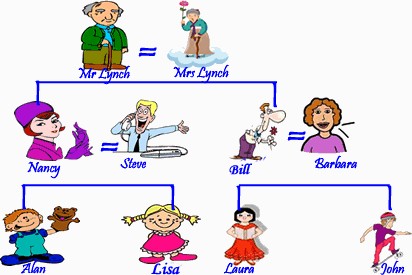 Nancy is Bill's sister.Bill is Nancy's brother.Laura is Bill's and Barbara's daughter.John is Laura's brother.John is Alan's cousin.Alan is Bill's nephew.Lisa is Bill's niece.Lisa is Mr Lynch's granddaughter.Alan is Mr Lynch's grandson.Mr Lynch is Alan's grandfather.Mr and Mrs Lynch are Alan's grandparents.Alan, Lisa, Laura and John are Mr Lynch's grandchildren.Mrs Lynch is Alan's grandmother.Barbara is Nancy's sister-in-law.Steve is Bob's brother-in-law.Mr Lynch is is Steve's father-in-law.Mrs Lynch is Steve's mother in law.Barbara is Mr Lynch's daughter-in-law.Steve is Mr Lynch's son-in-law.Passive Voice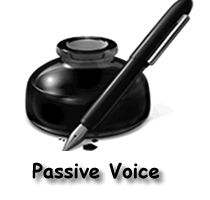 Use of the passive voice:	Form of the passive voice:	 Example:	Examples of the passive voice:	Passive voice sentences with two Objects:	 Examples:	 Contractions should not be confused with:	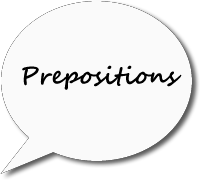  "in" and "on" are prepositions	 The following table includes the third category of prepositions.	 	He plays tennis and soccer	Subject PronounsFull FormContracted FormIam'myouare'rehe/she/itis'sweare'reyouare'retheyare'reAmI?Areyou?Ishe/she/it?Arewe?Areyou?Arethey?Subject PronounsFull FormContracted FormIam not'm notyouare notaren'the/she/itis notisn'tweare notaren'tyouare notaren'ttheyare notaren'tI, you, we, theyplay.He, she, itplays.DoI, you, we, theyplay?Doeshe, she, itplay?I, you, we,theydo notplay.I, you, we,theydon'tplay.He, she, itdoes notplay.He, she, itdoesn'tplay.Silent eVowel + yConsonant + yVerbs ending in oVerbs ending in s, z, sh, tch, chclose = closes note = notesplay = plays say = saysstudy = studies marry = marriesgo = goes do = doesmiss = misses buzz = buzzeshatch = hatches finish = finishes teach = teachesThe verb to be (in the simple present)verb + ingIameating.I’meating.You, we, theyareeating.You, we, they’reeating.He, she, itiseating.He, she, it'seating.AmIeating?Areyou, we, theyeating?Ishe, she, iteating?Iam noteating.I’m noteating.You, we, theyare noteating.You, we, theyaren'teating.He, she, itis noteating.He, she, itisn'teating.I, he, she, itwas.you, we, theywere.WasI, he, she, it?Wereyou, we, they?I, you, he, shewas not.wasn't.You, we, theywere not.You, we, theyweren't.The infinitiveThe simple pastbewas/werewritewrotecomecamedodidmeetmetspeakspokeI, you, he, she, it, we, theyplayed.I, you, he, she, it, we, theywroteI, you, he, she, it, we, theydid.DidI, you, he, she, it, we, theyplay?DidI, you, he, she, it, we, theywriteDidI, you, he, she, it, we, theydo?I, you, he, she, it, we, theydid not/didn'tplayI, you, he, she, it, we, theydid not/didn'twriteI, you, he, she, it, we, theydid not/didn'tdoVerbs ending in a...Verbs ending in a...Verbs ending in a...Verbs ending in a...1. silent e2. vowel + y3. consonant + y4. other formsclose = closed die = died phone = phonedplay = played destroy = destroyed show = showedmarry = married carry = carried study = studiedvisit = visited miss = missed watch = watched finish = finished fix = fixedbuzz = buzzedto be in the simple past+ verb+ ingI, he, she, itwasplaying.you, we, theywereplaying.WasI, he, she, itPlaying?wereyou, we, theyPlaying?I, he, she, itwas not / wasn'tplaying.you, we, theywere not / weren'tplaying.I, you, he, she, it, we, theywill / ''llgo.WillI, you, he, she, it, we, theygo?I, you, he, she, it, we, theywill notgo.I, you, he, she, it, we, theywon'tgo.willbeverb+ing 	Positive	 	Negative	    Interrogative	I have worked.I have not worked.Have you worked?I have worked = I've worked He has worked = He's workedI have not = I haven't worked He has not = He hasn’t workedRuleExamplesVerb + edplay - played	 visit - visited	InfinitiveSimple pastPast participlebe come go do meetwas/were came wentdid metbeen come gone done metPresent perfectSimple pastI have met that girl beforeI met that girl at the beach last Saturday.Have you seen Nancy recently?Did you see Nancy yesterday?We have discussed this issue a few times.We discussed this issue last month.	I have had some tests this week.I had some tests last week.Have (in the simple present)beenverb + ing 	Affirmative	NegativeInterrogativeI have been working.	I have not been working.Have you been working?I have been driving = I've been drivingHe has been sleeping = He's been sleeping	I have not been driving = I haven't been drivingHe has not been sleeping = He hasn't been sleepingHadPast Participle FormAffirmative 	Negative	InterrogativeI had worked.I had not worked.	had I worked?You had worked.You had not worked.had you worked?I had not worked = I hadn't workedI had worked = I'd workedhadbeenverb+ingAffirmativeAffirmativeAffirmativeAffirmative 	Negative	InterrogativeI had been working.I had been working.I had been working.I had been working.I had not been working.	Had I been working?You had been working.You had been working.You had been working.You had been working.You had not been working.Had you been working?willhavepast participleAffirmative 	Negative	 	Interrogative	I will / 'll have finished.I will not / won't have finished.will you have finished? 	I will have finished = I'll have finished	I will not have finished = I won't have finishedwillhavebeenverb+ingAffirmative 	Negative	 	Interrogative	I will have been teaching.I will not/won't have been teaching.will you have been teaching? 	I will have been teaching = I'll have been teaching	I will not have been teaching = I won't have been teachingSubject pronounsThe verb to beThe verb to meetIbemeetyoubemeethe, she, itbemeetwebemeetyoubemeettheybemeetSubject pronounsThe verb to beIwereyouwerehe, she, itwerewewereyouweretheywereTypeExamplePlaceHe thinks he will be happy where he has recently moved.TimeHe wrote the book when he was 25.MannerThe kids cleaned the room as we wanted.ReasonI forgave him because I liked him.PurposeThey bought a piece of land so that they can build a bigger house.ConcessionAlthough he is very old, he runs fast.ConditionIf I had a lot of money, I would travel around the world.ComparisonHe can run as fast as a world champion.Although Even thoughhe had enough money,he refused to buy a new carHe refused to buy a new caralthough even thoughhe had enough money. 	Although /even though	subjectverbDespite In spite ofall his money,he refused to buy a new car.Despite In spite ofhaving enough money,He refused to buy a new cardespite in spite of 	all his money.	He refused to buy a new cardespite in spite ofHe refused to buy a new cardespite in spite of  having enough money. ExamplesExamples 	Rules	ExplanationsVerb + gerundI enjoy playingI denied stealingOften we use the gerund for an action that happens before or at thesame time as the action of the main verb.I enjoy myself at the time of playing.I deny having stolen anything before.Verb + infinitiveI decided to visit my uncleI want to go outOften we use the infinitive for actions that follow the action of the main verb.Visiting my uncle was an action of my decision. It comes after.What I want (now) is to go out (after/later)Note "like/love/hate..." can be also followed by an infinitive: Example:I like to watch TV in the evening.2- After verbs  such as :Note "like/love/hate..." can be also followed by an infinitive: Example:I like to watch TV in the evening.2- After verbs  such as :VerbsExamplesadmitHe admitted stealing the wallet.adviseI wouldn't advise buying a used car.allowThey don't allow smoking here. (Note that when an object is introduced an infinitive is used instead of a gerund: they allowed us to leave early.)anticipateHe anticipated passing the exam.	avoidShe avoided meeting him.	appreciateI appreciate working with you.	completeThey completed building their house.	considerShe considered starting a new business.	delayShe delayed doing her homework. 	deny	He denied stealing the money.	fancyFancy meeting you here!	finishShe finished writing the letter.	gogo swimming.imagineHe imagines meeting her.involvethe job involves working in teams.keepHe keeps complaining about his girlfriend.mentionHe mentioned working in that company.mindWould you mind helping me?missHe misses talking to her.permitThe don't permit smoking here. (Note that, like allow, when an object is introduced an infinitive is used instead of a gerund: they permitted us to leave early.)postponeThey postponed traveling to Japan.practiceShe practiced painting.rejectHe rejected working with them.resistHe couldn't resist eating the cake.riskShe risks losing her job.suggestI suggest leaving early.waste time/moneyDon't waste my time complaining." It's no use convincing him to meet her. "Verbs that can be followed by an infinitive1- After verbs that  generally refer to a future event:" It's no use convincing him to meet her. "Verbs that can be followed by an infinitive1- After verbs that  generally refer to a future event:VerbsExamplesaffordWe can't afford to buy a new car.agreeShe agreed to help him.aimThe government aims to reduce illiteracy ratesarrangeHe arranged to stay at a hotel.attemptHe attempted to join them.chooseHe chose to stay at home.	consentShe consented to marry him.decideThey decided to go to the movies.deserveHe deserves to be punished.demandHe demanded to speak to Mrs. LynchendeavorThey endeavor to provide the best possible serviceexpectThey expected to arrive early.failHe failed to convince him.happenThey happened to be at the theatre when we met them.helpShe helped me to do the exercise. (Note, help is also followed by a bare infinitive: She helped me do the exercise.)hopeI hope to join you as soon as possible.intendShe intends to write an autobiography.learnHe learned to play the guitar when he was young.manageHe managed to do his homework without his mother's help.needI need to find a job.offerHe offers to help us.planHe plans to follow a career as an engineer.pretendThe child pretended to be asleep.proceedHe proceeded to show us how to use the machine.promiseShe promised to come on time.refuseShe refused to forgive him.seemHe seemed to be unhappy.swearI swear to tell the truth.threatenHe threatened to reveal her secret.volunteerHe always volunteers to help the needy.wantI want to finish my work early.would hateHe would hate to lose.would likeHe would like to drink a cup of tea.would loveI would love to meet you.Modal VerbExpressingExamplemustStrong obligationYou must stop when the traffic lights turn red.mustlogical conclusion / CertaintyHe must be very tired. He's been working all day long.must notprohibitionYou must not smoke in the hospital.canabilityI can swim.canpermissionCan I use your phone please?canpossibilitySmoking can cause cancer.couldability in the pastWhen I was younger I could run fast.couldpolite permissionExcuse me, could I just say something?couldpossibilityIt could rain tomorrow!maypermissionMay I use your phone please?possibility, probabilityIt may rain tomorrow!mightpolite permissionMight I suggest an idea?mightpossibility, probabilityI might go on holiday to Australia next year.need notlack of necessity/absence of obligationI need not buy tomatoes. There are plenty of tomatoes in the fridge.should/ought to50 % obligationI should / ought to see a doctor. I have a terrible headache.should/ought toadviceYou should / ought to revise your lessonsshould/ought tological conclusionHe should / ought to be very tired. He's been working all day long.had betteradviceYou 'd better revise your lessonsModals in the PresentModals in the PastObligationYou must / have to stop when the traffic lights are red.You had to stop.AdviceYou should see a doctor.You should have seen a doctorProhibitionYou mustn't smoke here.You mustn't have smoked there.AbilityI can run fast.I could run fast. now I am old.CertaintyHe has a Rolls Royce. He must be very rich.He can't be American. His English is terrible.He must have been rich. He had a big house and an expensive car.He can't have written that poem. He was illiterate.PermissionCan I go out?She could drive her father's car when she was only 15.PossibilityIt may / can / could / might rain. It's cloudy.I guess it may / can / could / might have been Lacy on the phone.Lack of necessityYou don't have to / needn't buy any tomatoes. There are plenty in the fridge.You didn't have to / didn't need to buy tomatoes.I, you, he, she, it, we, theywillgo thereI, weshallgoI, you, he, she, it, we, theywill or 'llcall youI, weshall or 'llcall youI, you, he, she, it, we, theywon'tgive upI, weshan'tgive upSubjectVerbObjectLeilawrotethe poemSubject PronounsIyouhesheitweyoutheyPossessive AdjectivesmyyourhisheritsouryourtheirPersonal pronounsPossessive adjectivesPossessive pronounsReflexive pronounsObject pronounsImyminemyselfmeyouyouryoursyourselfyouhehishishimselfhimsheherhersherselfherititsitsitselfitweouroursourselvesusyouyouryoursyourselvesyoutheytheirtheirsthemselvesthemDemonstrativesSingularPluralNearFarThis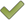 --That--These--Those--InterrogativeAffirmative 	Negative	Are there any tomatoes in the fridge?Yes, there are some.No, there aren't any.Is there any orange juice?Yes, there is some.No, there isn't any. Offering 	Responding	Would you like some coffee?Yes please I'd like some.Policeman:Is there anyone at home?Criminal:Yes there is someone there! My friend.Policeman:Is there anything in your pocket?Criminal:Yes there is something. A gun!Policeman:Did you go anywhere recently?Criminal:Yes I went somewhere. I went to the old man's house to steal his money.How much money have you got?I haven't got much money.How much money have you got?How much money have you got?I have got a lot.How much money have you got?How much money have you got?I have got a lot of money.How many students are in the classroom?There aren't many.How many students are in the classroom?How many students are in the classroom?There are a lot.How many students are in the classroom?There are a lot of/lots of students. 	Interrogative	NegativeAffirmativeHow many books are there?There aren't many.There are a lot.How many books are there?There aren't many.How many books are there?There aren't many.There are a lot of books.How many books are there?There aren't many.How many books are there?There aren't many.There are lots of books.How many books are there?There aren't many.How many books are there?There aren't many.There are many books (formal)How much money have you got?I haven't got much.I've got a lot.How much money have you got?I haven't got much.I've got a lot of money.How much money have you got?I haven't got much.How much money have you got?I haven't got much.I've got lots of money.How much money have you got?I haven't got much.I have got much money (formal)AffirmativeYes or No QuestionThey are AmericanAre they American?She is niceIs she nice?Question wordsMeaningExampleswhoperson	Who's that? That's Nancy.whereplace	Where do you live? In BostonwhyreasonWhy do you sleep early? Because I've got to get up earlywhentime	When do you go to work? At 7:00howmanner	How do you go? By carwhatobject, idea or action	What do you do? I am an engineerwhichchoice	Which one do you prefer? The red one.whosepossession	Whose is this book? It's Alan's.whomobject of the verb	Whom did you meet? I met the manager.what kinddescription	What kind of music do you like? I like quiet songswhat timetime	What time did you come home?how manyquantity (countable)	How many students are there? There are twenty.how muchamount, price (uncountable)How much time have we got? Ten minuteshow longduration, length	How long did you stay in that hotel? For two weeks.how oftenfrequency	How often do you go to the gym? Twice a week.how fardistance	How far is your school? It's one mile far.how oldage	How old are you? I'm 16.how comereason	How come I didn't see you at the party?Affirmative statementNegative Taghe likes himdoesn't he?Negative statementAffirmative Tagshe doesn't care about himdoes she?Affirmative statementNegative tagHe is excellent at languages,isn't he?You were late,weren't you?They are working on a new project,aren't they?She writes good poems,doesn't she?We have worked hard to earn this money,haven't we?He called her,didn't he?You should see a doctor,shouldn't you?He can drive,can't he?You will help us,won't you?Negative statementAffirmative tagHe isn't an athlete,is he?They weren't early,were they?You aren't writing a new book,are you?She doesn't work in a hospital,does she?He hasn't found the solution,has he?You didn't visit the museum,did you?We shouldn't sleep late,should we?You won't tell her,will you?ImperativeTagkeep quiet,won't you ? will you? would you? could you?Direct speechReported speechShe says: "I like tuna fish."She says that she likes tuna fish.She said: "I'm visiting Paris next weekend"She said that she was visiting Paris the following weekend.Direct speech 	Reported speech	(no backshift)“I write poems.”He says that he writes poems.(backshift)“I write poems.”He said that he wrote poems.Direct SpeechReported SpeechSimple PresentHe said: "I am happy"Simple PastHe said that he was happyPresent ProgressiveHe said: "I'm looking for my keys"Past ProgressiveHe said that he was looking for his keysSimple PastHe said: "I visited New York last year"Past Perfect SimpleHe said that he had visited New York the previous year.Present PerfectHe said: " I've lived here for a long time "Past PerfectHe said that he had lived there for a long timePast PerfectHe said: "They had finished the work when I arrived"Past PerfectHe said that they had finished the work when he had arrived"Past ProgressiveHe said: "I was playing football when the accident occurred"Past Perfect ProgressiveHe said that he had been playing football when the accident had occurredPresent Perfect ProgressiveHe said:"I have been playing football for two hours."Past Perfect ProgressiveHe said that he had been playing football for two hoursPast Perfect ProgressiveHe said: "I had been reading a newspaper when the light went off"Past Perfect ProgressiveHe said that he had been reading a newspaper when the light had gone offFuture Simple (will+verb)He said: "I will open the door."Conditional (would+verb)He said that he would open the door.Conditional (would+verb)He said: "I would buy Mercedes if I were rich"Conditional (would+verb)He said that he would buy Mercedes if he had been rich"ModalDirect speechReported speechcan"I can do it."He said he could do it.may"May I go out?"He wanted to know if he might go out.must"She must apply for the job."He said that she must/had to apply for the job.will"They will call you."He told her that they would call her.Direct SpeechReported SpeechTime ExpressionsTime Expressionstodaythat dayTypes of questions 	Direct speech	Reported speechWith question word (what, why, where, how...)"Why" don’t you speak English?”He asked me why I didn’t speak English.Without question word (yes or no questions)“Do you speak English?”He asked me whether / if I spoke English.Direct speech 	Reported speech	“Nancy,do the exercise.“He told Nancy to do the exercise.	"Nancy, give me your pen, please."He asked Nancy to give him her pen.People and family vocabularyThis is a list of vocabulary items related to personal relations: people and family membersPeoplePeople and family vocabularyThis is a list of vocabulary items related to personal relations: people and family membersPeoplePeople and family vocabularyThis is a list of vocabulary items related to personal relations: people and family membersPeoplePeople and family vocabularyThis is a list of vocabulary items related to personal relations: people and family membersPeoplePeople and family vocabularyThis is a list of vocabulary items related to personal relations: people and family membersPeople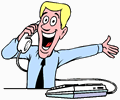 man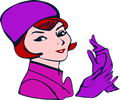 woman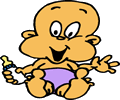 baby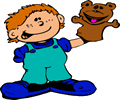 boy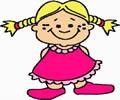 girlThe Active VoiceThe Passive VoiceMost countries in Latin America speak Spanish.Spanish is spoken in most countries in latin America.ActiveNancymakestea	Activesubjectverb 	object	PassiveTeais made(by Nancy)	Passiveobject becoming subjectverbsubject becoming object or is dropped 	Tense	 	Tense	SubjectVerbObjectSimple PresentActive:Nancymakestea.Simple PresentPassive:Teais madeby Nancy.Present ProgressiveActive:Nancyis makingtea.Present ProgressivePassive:Teais being madeby Nancy.Simple PastActive:Nancymadetea.Simple PastPassive:Teawas madeby Nancy.Past ProgressiveActive:Nancywas makingtea.Past ProgressivePassive:Teawas being madeby Nancy.Present PerfectActive:Nancyhas madeTea.Present PerfectPassive:Teahas been madeby Nancy.Past PerfectActive:Nancyhad madetea.Past PerfectPassive:Teahad been madeby Nancy.Future simpleActive:Nancywill maketea.Future simplePassive:Teawill be madeby Nancy.Future perfectActive:Nancywill have madetea.Future perfectPassive:Teawill have been madeby Nancy.ConditionalActive:Nancywould maketea.ConditionalPassive:Teawould be madeby Nancy.ModalsActive:Nancycan maketea.ModalsPassive:Teacan be madeby Nancy.Active/PassiveSubject 	Verb	Object 1Object 2Active:Nancy 	offered	a flowerto me.Passive:A flower 	was offered	to meby Nancy.Passive:I 	was offered	a flowerby Nancy.Full FormsContracted formsI amI'myou / we / they areyou / we / they'reshe / he isshe / he'sI am notI'm notyou / we / they are notyou / we / they aren'tshe / he is notshe / he isn'tI / you /we / they haveI / you /we / they'veshe / he hasshe / he'sthey havethey'veI hadI'dI wouldI'dI willI'llI do notI don'the does nothe doesn'tI did notI didn'tI have notI haven'tI had notI hadn'tI cannotI can'tI could notI couldn'tI will notI won'tI would notI wouldn'tI should notI shouldn'tI must notI mustn'tThere isThere'swhere iswhere'swho iswho'sPreposition of placeExplanationExampleininsideI watch TV in the living-roomI live in New YorkLook at the picture in the bookShe looks at herself in the mirror.She is in the car.Look at the girl in the pictureThis is the best team in the worldatused to show an exact position or particular placeI met her at the entrance, atthe bus stoptableeventsplace where you are to do something typical (watch a film, study, work)She sat at the tableat a concert, at the partyat themovies, at university, atworkonattachednext to or along the side of (river)used to show that something is in a position above something else and touching it.left, righta floor in a houseused for showing some methods of travelingtelevision, radioLook at the picture on the wallCambridge is on the River Cam.The book is on the deskA smile on his faceThe shop is on the leftMy apartment is on the first floorI love traveling on trains /onthe bus / on a planeMy favoriteprogram on TV, onthe radioby, next to, beside, nearnot far away in distanceThe girl who is by / next to /beside the house.betweenin or into the space which separates two places, people or objectsThe town lieshalfway betweenRome and Florence.behindat the back (of)I hung my coat behind the door.in front offurther forward than someone or something elseShe started talking to the man in front of herunderlower than (or covered by) something elsethe cat is under the chair.belowlower than something else.the plane is just below the the cloudoverabove or higher than something else, sometimes so that one thing covers the other.more than.across from one side to the other.She held the umbrella overboth of us.Most of the carpets are over$100.I walked over the bridgeovercoming an obstacleShe jumped over the gateabovehigher than something else, but not directly over ita path above the lakeacrossfrom one side to the other of something with clear limits / getting to the other sideShe walked across the field/road.He sailed across the Atlanticthroughfrom one end or side of something to the otherThey walkedslowly throughthe woods.toin the direction ofbedWe went to Prague last year.I go to bed at ten.intotowards the inside or middle of something and about to be contained, surrounded or enclosed by itShall we go into the garden?towardsin the direction of, or closer to someone or somethingShe stood up and walked towards him.ontoused to show movement into or on a particular placeI slipped as I stepped onto the platform.fromused to show the place where someone or something starts:What time does theflight fromAmsterdam arrive?Preposition of timeExplanationsExampleondaysweekend (American English)Many shops don't open on Sundays.What did you do on the weekend?inmonths / seasons / yearmorning / evening / afternoonperiod of timeI visitedItaly in July, in spring, in 1994In the evenings, I like to relax.This is the first cigarette I've had in three years.atnightweekend (British English)used to show an exact or a particular time:It gets cold at night.What did you do at the weekend?There's a meeting at 2.30 this afternoon / atlunch time.sincefrom a particular time in the past until a later time, or until nowEngland have not won the World Cup infootball since 1966forused to show an amount of time.I'm just going to bed for an hour or so.ago 		back in the past; back in time	The dinosaurs died out 65from the present:million years ago.beforeat or during a time earlier thanShe's always up before dawn.toused when saying the time, to mean before the stated hourIt's twenty to six.pasttelling the timefive past tentountil a particular time, marking end of a period of timeIt's only two weeks to Christmas.fromused to show the time when something startsThe museum is open from 9.30 to 6.00 Tuesday to Sunday.till / untilup to (the time that)We waited till / until half past six for you.bynot later than; at or beforeShe had promised to be back by five o'clock.Preposition 	Explanation	Examplefromused to show the origin of something or someoneused to show the material of which something is madeused to show a change in the state of someone or something"Where are you from?" "I'm from Italy."The desk is made from pine.Things went from bad to worse.ofused to show possession, belonging or originused after words or phrases expressing amount, number or particular unita friend of minea kilo of applesbyused to show the person or thing that does something:I'm reading some short stories (written) byChekhov.onused for showing some methods of travellingentering a public transport vehicleIt'd be quicker to get there on foot / on horseget on the traininentering a car  / TaxiShe got in the car and drove fast.offleaving a public transport vehicleShe got off the busout ofleaving a car  / TaxiShe got out of the trainbyused to show measurements or amountstravelling (other than walking orTheir wages were increased by 12%.ShePreposition 	Explanation	Examplehorseriding)went by car, by bus, by trainatageIn theory, women can still have children atthe age of 50.abouton the subject of; connected withWhat's that book about?Coordinating ConjunctionsCorrelative ConjunctionsCommon Subordinating ConjunctionsCommon Subordinating Conjunctionsforandnorbutoryetsoeither...orneither...nornot only...but alsoboth...andwhether...orafterbeforealthoughthougheven thoughas much asas long asas soon asbecausesinceso thatin order thatiflesteven ifthatunlessuntilwhenwherewhetherwhile